TCL EMAIL LOG IN INSTRUCTIONSTo sign in to your TCL email account, access the Windows Live Hotmail Sign in prompt at http://mail.live.com.If you need assistance with your Windows Live ID or Password, contact the TCL Help Desk at 843-525-8344 or helpdesk@tcl.edu. 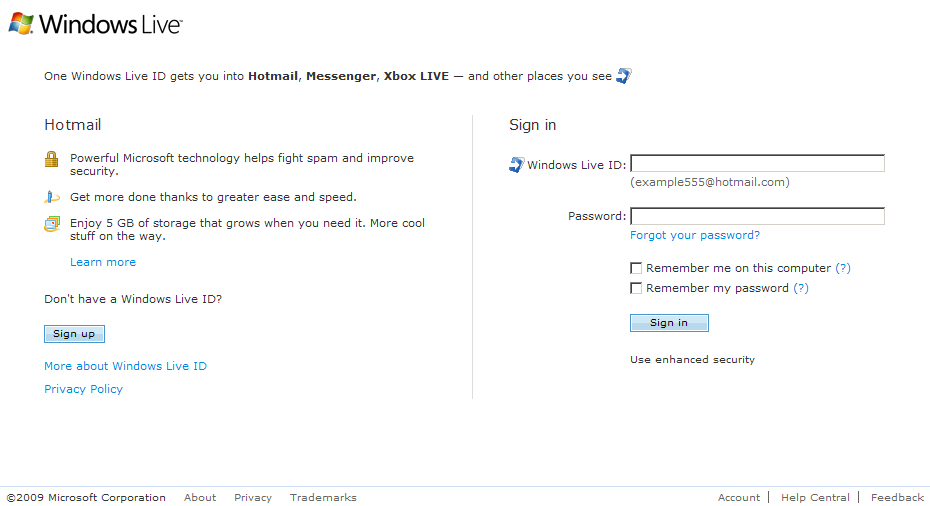 